                                                                                                                                                                               с.Дмитриевка, ул. Точковая   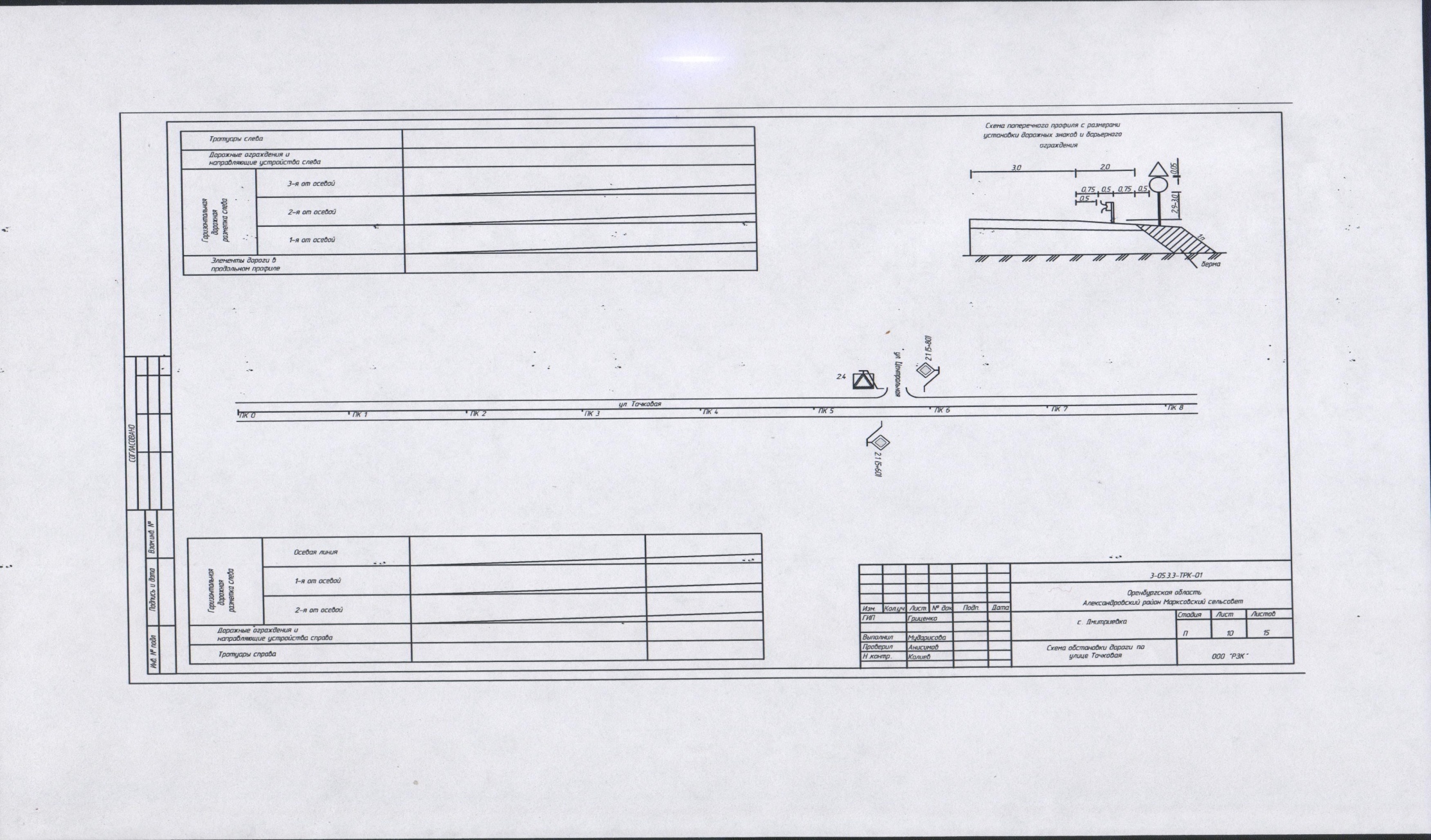 